Številka: 	430-238/2021-2Datum: 	16.8.2021Zadeva:	Povabilo k oddaji ponudbe za javno naročilo MORS 205/2021-JNNV, NADGRADNJA APLIKACIJE 3D-GIS Z MODULOM ZA PRIKAZOVANJE IN OBDELAVO PODATKOV, ZAJETIH S SISTEMOM BREZPILOTNEGA ZRAKOPLOVAVabimo vas, da nam na podlagi Navodila o postopkih oddaje javnih naročil nižje vrednosti v Ministrstvu za obrambo (MO št. 0070-2/2013-82, z dne 16.4.2013) ter Zakona o interventnih ukrepih za zajezitev epidemije COVID -19 in omilitev posledic za državljane in gospodarstvo (Uradni list RS, št. 49/2020, z dne 10.04.2020) posredujete ponudbo za izvedbo javnega naročila po postopku nižje vrednosti.1. OZNAKA IN PREDMET NAROČILA1.1.	Oznaka javnega naročila: MORS 205/2021-JNNV, 1.2.	Predmet javnega naročila: Nadgradnja aplikacije 3D-GIS z modulom za prikazovanje in obdelavo podatkov, zajetih s sistemom brezpilotnega zrakoplova2.	TEHNIČNE ZAHTEVE IN OPIS BLAGAV tehničnih specifikacijah so navedene minimalne zahteve naročnika za blago. V kolikor ponujeno blago ne ustreza minimalnim tehničnim in drugim zahtevam naročnika, se ponudba izloči. Dobavljeno blago mora biti novo in funkcionalno pripravljeno za uporabo.Ponudnik mora ponuditi vse blago in izpolniti vse tehnične zahteve in pogoje navedenih v tč. 8: Tehnične specifikacije naročnika.3.	ROK IN NAČIN ODDAJE PONUDBEPonudnik odda svojo ponudbo elektronsko na e-naslov:glavna.pisarna@mors.si, pri čemer v zadevo navede: »PONUDBA, MORS 205/2021 - JNNV, Nadgradnja aplikacije 3D-GIS z modulom za prikazovanje in obdelavo podatkov, zajetih s sistemom brezpilotnega zrakoplova«, do datuma navedenega na GOV.SI.Ponudbena dokumentacija naj bo skenirana in pravilno označena.Ponudba, skupaj s ponudbeno dokumentacijo, mora veljati 90 dni od datuma določenega za oddajo ponudbe, kar ponudnik potrdi z oddajo ponudbe.Če bo ponudba predložena po poteku datuma in ure, navedene v povabilu k oddaji ponudbe, se šteje, da je bila predložena prepozno.V kolikor zaradi objektivnih okoliščin v roku veljavnosti ponudbe ne pride do podpisa pogodbe, lahko naročnik zahteva od ponudnikov podaljšanje roka za veljavnost ponudbe, vendar ne več kot za 60 dni. Zahteve in odgovori v zvezi s podaljšanjem ponudb morajo biti v pisni obliki.4.	VSEBNINA PONUDBE IN DODATNA POJASNILA4.1. Vsebnina ponudbe:Ponudbena dokumentacija mora vsebovati:izpolnjeno, podpisano in žigosano ter skenirano PRILOGO 1 – PODATKI O PONUDNIKU; izpolnjeno, podpisano in žigosano ter skenirano PRILOGO 2 – PONUDBA - CENE, z vsemi vpisanimi zahtevanimi podatki;Izpolnjeno, podpisano in žigosano PRILOGO 3 – izjava o zagotavljanju, da je ponujena storitev v skladu s tehničnimi, posebnimi in drugimi zahtevami naročnika iz povabilne dokumentacije.PRILOGA 4 – izjava o omejitvah poslovanjaPodpisan in žigosan vzorec pogodbe – PRILOGA 5.4.2. Pojasnila in rok za pojasnila povabila k oddaji ponudbe:Vprašanja vezana na predmetno javno naročilo, lahko ponudniki pošljejo na e-naslov: glavna.pisarna@mors.si, s pripisom: »MORS 205/2021-JNNV« najkasneje tri (3) dni pred rokom za oddajo ponudb.Ponudnik mora, do objavljenega roka za oddajo ponudb, spremljati in upoštevati vse naročnikove dodatne objave v zvezi s predmetnim javnim naročilom, na isti spletni strani, kot je objavljeno povabilo k oddaji ponudbe!4.3.	Ogled obstoječe aplikacije 3D-GIS, ki je predmet javnega naročilaVsem zainteresiranim ponudnikom bo omogočen ogled obstoječe aplikacije 3D-GIS, ki je predmet nadgradnje. Obvezna predhodna najava najkasneje štiri (4) dni pred rokom za oddajo ponudb na elektronski naslov: marko.perpar@urszr.si.5.	ROK IN KRAJ IZVEDBE STORITVE5.1.	Ro izvedba storitve:najkasneje do 15.11.2021.5.2.	Kraj izvedbe storitve: -	Uprava RS za zaščito in reševanje, Vojkova cesta 61, 1000 Ljubljana. 6.	CENA IN NAČIN PLAČILAPonudnik izpolni »PONUDBA/CENE«, kot je zahtevano v PRILOGI 2; zajeti morajo biti popolnoma vsi stroški in popusti, naročnik naknadno ne bo priznaval nikakršnih stroškov.Naročnik se zaveže e-račun plačati 30. dan, pri čemer začne rok plačila teči naslednji dan po uradnem prejemu listine (e-računa), ki je podlaga za izplačilo, na naročnikovem naslovu Ministrstvo za obrambo, Direktorat za logistiko, Sektor za nabavo, Vojkova cesta 55, 1000 Ljubljana, s pripisom referenčne številke 104.7.	NAČIN IN MERILO ZA IZBOR PONUDNIKAMerilo za izbor najugodnejšega ponudnika je najnižja cena. Naročnik bo predmetno javno naročilo oddal na podlagi najcenejše ponudbe, izbran bo ponudnik, ki bo ponudil najnižjo skupno ponudbeno vrednost.Naročnik si pred odločitvijo o oddaji JNNV pridružuje pravico do izvedbe pogajanj o vseh elementih ponudbe. Pogajanja so predvidena na sedežu naročnika, o terminu bodo ponudniki pisno obveščeni.8.	TEHNIČNE SPECIFIKACIJE8.1. Tehnične in posebne zahteve:Ponudnik mora izvesti nadgradnjo 3D-GIS Analytics za prikazovanje in obdelavo podatkov, zajetih s sistemi brezpilotnih zrakoplovov:nadgradnja spletnega uporabniškega vmesnika za konfiguracijo in izbiro povezave do izbranega GeoServer-ja, uvoz GeoTIFF datotek na izbrani strežnik in samodejna konfiguracija sloja preko GeoServer API-ja za streženje podatkov preko WMS protokola:uvoz ortofoto posnetkov inuvoz rastrskega višinskega modela (DMV),tipizacija podatkov po posameznih slojih na strežniku (na podlagi novega atributa možnost obravnave vsakega WMS sloja kot barvni ali višinski model.), nadgradnja obstoječih funkcionalnosti prikaza višinskega modela z možnostjo dinamičnega prilagajanja glede na konfiguracijo Layer Manager storitve, razširitev obstoječe logike izgradnje 3D površine na poljuben WMS sloj, ki streže višinske podatke,izvedba teoretičnega izobraževanja za uporabo programske opreme za predvidoma 100 udeležencev v obsegu maksimalno 5 ur,število usposabljanj: predvidoma 10 (min 10 udeležencev na usposabljanje, točno št. oseb določi naročnik neposredno pred usposabljanjem), izvedba na lokaciji naročnika (predvidoma Ljubljana z okolico - Ig) ali drugi lokaciji po dogovoru med naročnikom in ponudnikom,priprava gradiva za usposabljanje v obliki interaktivne vsebine, ki je uporabna v spletni učilnici Moodle po standardu SCORM (lahko tudi v obliki videoposnetka v formatu mp4).8.2.	 Ostale zahteveIzbrani ponudnik bo moral ob predaji storitve naročniku predati:izvorno kodo programske opreme aplikacije,dokumentacijo v slovenskem jeziku: tehnično arhitekturo rešitve, sistemsko dokumentacijo,načrt uporabniškega preizkusa,navodila za vzdrževanje in uporabo.Garancijski rok na opravljeno storitev je najmanj 12 mesecev od prevzete storitve.8.	PODATKI O UDELEŽBI FIZIČNIH IN PRAVNIH OSEB V LASTNIŠTVU PONUDNIKASkladno s šestim odstavkom 14. člena Zakona o integriteti in preprečevanju korupcije (Uradni list RS št. 45/10 s spremembami in dopolnitvami) se ponudnik zavezuje, da bo naročniku, na njegov poziv in na predloženem obrazcu, pred sklenitvijo pogodbe v vrednosti nad 10.000 EUR brez DDV, zaradi zagotovitve transparentnosti posla in preprečitvi korupcijskih tveganj, posredoval izjavo oz. podatke o udeležbi fizičnih in pravnih oseb v lastništvu ponudnika, vključno z udeležbo tihih družbenikov, ter o gospodarskih subjektih, za katere se glede na določbe zakona, ki ureja gospodarske družbe, šteje, da so povezane družbe z ponudnikom. Če ponudnik predloži lažno izjavo oz. da neresnične podatke o navedenih dejstvih, ima to za posledico ničnost pogodbe. 9.	OBVESTILO O IZBORU IN SKLENITEV POGODBENaročnik bo sprejel odločitev o izbiri najugodnejšega ponudnika in z izbranim ponudnikom sklenil pogodbo. Naročnik ponudnike o odločitvi o oddaji naročila ne bo posebej obveščal.Naročnik lahko do sklenitve pogodbe, v postopku oddaje javnega naročila, odstopi od izvedbe javnega naročila iz razlogov, da predmeta javnega naročila ne potrebuje več ali da zanj nima več zagotovljenih sredstev.Za sodelovanje se vam zahvaljujemo!S spoštovanjem,Poslano:Portal GOV.SIPRILOGA 1: PODATKI O PONUDNIKUPODATKI O PONUDNIKUMORS 205/2021-JNNVNADGRADNJA APLIKACIJE 3D-GIS Z MODULOM ZA PRIKAZOVANJE IN OBDELAVO PODATKOV, ZAJETIH S SISTEMOM BREZPILOTNEGA ZRAKOPLOVAPONUDBA ŠT.: _________________, z dne:_________________PRILOGA 2:  PONUDBA – CENE;	MORS 205/2021-JNNV, NADGRADNJA APLIKACIJE 3D-GIS Z MODULOM ZA PRIKAZOVANJE IN OBDELAVO PODATKOV, ZAJETIH S SISTEMOM BREZPILOTNEGA ZRAKOPLOVAPONUDNIK: _________________________________PONUDBA ŠT.:____________________, z dne_______________kpl - merska enota kpl pomeni 1 usposabljanje za min 10 udeležencev, ponudnik navede v stolpcu 4. ceno za izvedbo enega teoretičnega usposabljanja (min. 10 udeležencev)!  Ponudnik mora izpolniti vse zahtevane podatke v predračunu! Predmet JN mora v celoti ustrezati tehničnemu opisu, ki je naveden v tč. 8. Povabilne dokumentacije. Veljavnost ponudbe: 90 dni od datuma določenega za oddajo ponudbe.Ponudniku ni dovoljeno spreminjanje vsebine zahtev naročnika. Če naročnik ugotovi, da je ponudnik vsebino spreminjal, bo ponudnik v tem delu izločen iz nadaljnje obravnave.PRILOGA 3IZJAVA O ZAGOTAVLJANJU ZAHTEV NAROČNIKAMORS 205/2021-JNNVIzjavljamo, da je ponujena storitev v skladu s tehničnimi, posebnimi in drugimi zahtevami naročnika iz povabilne dokumentacije MORS 205/2021-JNNV.PRILOGA 4IZJAVA O OMEJITVAH POSLOVANJA1MORS 205/2021-JNNVNADGRADNJA APLIKACIJE 3D-GIS Z MODULOM ZA PRIKAZOVANJE IN OBDELAVO PODATKOV, ZAJETIH S SISTEMOM BREZPILOTNEGA ZRAKOPLOVA (NAVEDBA IMENA IN PRIIMKA FIZIČNE OSEBE2 ALI ODGOVORNE OSEBE3 GOSPODARSKEGA SUBJEKTA)izjavljam, da gospodarski subjekt (NAVEDBA GOSPODARSKEGA SUBJEKTA4) ni / nisem povezan s funkcionarjem in po mojem vedenju ni / nisem  povezan z družinskim članom funkcionarja v Ministrstvu za obrambo RS na način, določen v prvem odstavku 35. člena Zakona o integriteti in preprečevanju korupcije (Uradni list RS, št. 69/11 – uradno prečiščeno besedilo in 158/20, ZIntPK).   _________________________  	Žig 	 	_________________________________Kraj in datum    					             Podpis fizične oz. odgovorne osebe1. odstavek 35. člena ZIntPK:Organ ali organizacija javnega sektorja, ki je zavezan postopek javnega naročanja voditi skladno s predpisi, ki urejajo javno naročanje, ali izvaja postopek podeljevanja koncesij ali drugih oblik javno-zasebnega partnerstva, ne sme naročati blaga, storitev ali gradenj, sklepati javno-zasebnih partnerstev ali podeliti posebnih ali izključnih pravic subjektom, v katerih je funkcionar, ki pri tem organu ali organizaciji opravlja funkcijo, ali njegov družinski član:udeležen kot poslovodja, član poslovodstva ali zakoniti zastopnik alineposredno ali prek drugih pravnih oseb v več kot pet odstotnem deležu udeležen pri ustanoviteljskih pravicah, upravljanju ali kapitalu._________________________1Izjava se predloži v postopku podeljevanja koncesije, sklepanja javno-zasebnega partnerstva ali v postopku javnega naročanja, če ta ni bil izveden, pa pred sklenitvijo pogodbe z organom ali organizacijo javnega sektorja iz prvega odstavka 35. člena ZIntPK.2Navedba mora vsebovati ime in priimek fizične osebe, naslov stalnega bivališča ter podatek, s katerim je fizično osebo mogoče jasno identificirati (npr. EMŠO). 3Navedba mora vsebovati ime in priimek odgovorne osebe, naslov stalnega bivališča ter podatek, s katerim je odgovorno osebo mogoče jasno identificirati (npr. EMŠO)4Navedba poslovnega subjekta mora vsebovati naziv poslovnega subjekta, naslov poslovnega subjekta ter podatek, s katerim je mogoče poslovni subjekt jasno identificirati (npr. matična številka poslovnega subjekta)PRILOGA 5: VZOREC POGODBENAROČNIK:	Republika Slovenija, MINISTRSTVO ZA OBRAMBO,		Vojkova cesta 55, 1000 Ljubljana,		ki ga zastopa minister mag. Matej Tonin		Matična št.: 	 	5268923000		Št. TRR:	 	01100-6370191114		Davčna št.:	 	47978457inIZVAJALEC:	_________________ki ga zastopa direktor _________________________Matična št.:		______________Št. TRR: 	 	__________________Identifikacijska št.: 	_____________________skleneta naslednjoPOGODBO ZA NADGRADNJO APLIKACIJE 3D-GIS Z MODULOM ZA PRIKAZOVANJE IN OBDELAVO PODATKOV, ZAJETIH S SISTEMOM BREZPILOTNEGA ZRAKOPLOVAUvodna določba1. členPogodbeni stranki skleneta pogodbo na podlagi izvedenega postopka javnega naročila nižje vrednosti MORS 205/2021-JNNV; nadgradnja aplikacije 3D-GIS z modulom za prikazovanje in obdelavo podatkov, zajetih s sistemom brezpilotnega zrakoplova.Predmet pogodbe2. členIzvajalec se zavezuje, da bo naročniku izvedel nadgradnjo aplikacije 3D-GIS z modulom za prikazovanje in obdelavo podatkov, zajetih s sistemom brezpilotnega zrakoplova (v nadaljevanju: storitev), kot izhaja iz predmeta naročila in ponudbe št.____________, z dne__________, ki je sestavni del te pogodbe.Storitev obsega:Ponudnik mora izvesti naslednjo nadgradnjo v obstoječo aplikacijo 3D-GIS in usposabljanje:nadgradnja spletnega uporabniškega vmesnika za konfiguracijo in izbiro povezave do izbranega GeoServer-ja,uvoz GeoTIFF datotek na izbrani strežnik in samodejna konfiguracija sloja preko GeoServer API-ja za streženje podatkov preko WMS protokola (uvoz otrofoto posnetkov in uvoz rastrskega višinskega modela DMV),tipizacija podatkov po posameznih slojih na strežniku (na podlagi novega atributa možnost obravnave vsakega WMS sloja kot barvni ali višinski model.),nadgradnja obstoječih funkcionalnosti prikaza višinskega modela z možnostjo dinamičnega prilagajanja glede na konfiguracijo Layer Manager storitve,razširitev obstoječe logike izgradnje 3D površine na poljuben WMS sloj, ki streže višinske podatke inizvedba teoretičnega usposabljanja izobraževanja za uporabo programske opreme in gradivo za usposabljane.Vrednost pogodbe, cene, rok in kraj izvedbe 3. členDobavitelj bo naročniku izvedel storitev po ceni:Skupna vrednost pogodbe znaša ________ EUR brez davka na dodano vrednost (v nadaljevanju: DDV) oziroma ______ EUR z DDV. DDV znaša _____ EUR.Izvajalec bo storitev izvedel najkasneje do 15.11.2021. Kraj izvedbe storitve:  Uprava RS za zaščito in reševanje, Vojkova cesta 61, 1000 Ljubljana. Način plačila4. členIzvajalec se zavezuje, da bo predvidoma v 5-tih dneh od dneva uspešnega količinskega in kakovostnega prevzema blaga in storitev s strani naročnika, izstavil in poslal naročniku račun izključno v elektronski obliki (e-račun), opremljen z naročnikovo številko te pogodbe. Ob izdaji e-računa bo obvezno priložil:-- zapisnik o kontroli kakovosti blaga in/ali storitev – obrazec SS14-7E-račun mora biti naslovljen na: Ministrstvo za obrambo, Sektor za nabavo, Vojkova cesta 55, 1000 Ljubljana, z navedbo referenčne številke:104. Naročnik se zavezuje e-račun plačati 30. dan, pri čemer začne rok plačila teči naslednji dan po uradnem prejemu listine (e-računa), ki je podlaga za izplačilo, na naročnikovem naslovu.V primeru reklamacije se e-račun zavrne. Po prejemu novega e-računa, ki se izda po odpravi reklamacije, se plačilo izvede 30. dan po prejemu novega e-računa. Rok plačila začne teči naslednji dan po uradnem prejemu listine (e-račun) na naročnikovem naslovu, ki je podlaga za izplačilo.V kolikor naročnik ne poravna e-računa v dogovorjenem roku, ima izvajalec pravico zahtevati zakonite zamudne obresti.E-račun se uporablja le za slovenske pravne osebe, tuji ponudniki pošiljajo račune v pdf. obliki na e-naslov: glavna.pisarna@mors.si.Kakovost in prevzem storitve5. členPostopek prevzema se prične na osnovi obrazca SS-12-7 – Obvestilo o pripravi proizvodov za prevzem. Na podlagi prejema obrazca, pooblaščena oseba Oddelka za prevzem z izvajalcem uskladi termin prevzema storitve. O kakovostnem prevzemu opredeljenih nalog - storitev (programskih modulov), ki so predmet te pogodbe - posameznega naročila, se sestavi zapisnik (SS-14-7 – Zapisnik o kontroli kakovosti proizvodov). Zapisnik podpišeta pooblaščeni osebi pogodbenih strank. Po uspešno opravljenem kakovostnem prevzemu zapisnik (Obrazec SS-14-7) nosi oznako »kakovost ustreza pogodbenim določilom«. Priloga obrazcu SS-14-7 mora biti spisek posameznih programerskih modulov, ki vsebuje:- seznam prevzetih programskih modulov in dokumentacije ter- število porabljenih programerskih ur po modulih.Ob dobavi oz. izvedbi na namembnem kraju po pogodbi se izvede prevzem, ki se potrdi s podpisom na dobavnici oz. na od izvajalca izdanemu dokumentu o opravljenih storitvah.Pogodbeni stranki soglašata, da se za dobavo oz. izvedbo šteje dan, ko je storitev nameščena na ustrezni strojni opremi na namembnem kraju po pogodbi, podpisan zapisnik o kakovostnem prevzemu – zapisnik o kontroli kakovosti proizvodov in pravilno izpolnjena in podpisana dobavnica oz. od izvajalca izdan dokument o opravljenih storitvah. S tem izvajalec naročniku omogoči neposredno posest in mu zagotovi lastninsko pravico nad izdelanimi moduli.6. členPogodbeni stranki soglašata, da bosta za stvarne napake uveljavljali določila Obligacijski zakonik (Uradni list RS, št. 97/07 –UPB; s spremembami in dopolnitvami). Izvajalec jamči za skrite napake v obdobju 6 mesecev od datuma prevzema storitve, pod pogojem, da naročnik obvesti izvajalca o nastali napaki nemudoma.Izvajalec je dolžan odpraviti napako v roku, ki mu ga bo določil naročnik, saj bo v obratnem primeru naročniku odškodninsko odgovoren. Stroške nastale z odpravo napake, vključno s prevoznimi ter povrnitev s tem nastale škode, nosi izvajalec.Garancijski rok 7. členGarancijski rok za izvedeno storitev je 12 mesecev šteto od dneva kakovostnega prevzema storitve. V garancijskem roku izvajalec zagotavlja brezhibno delovanje storitve in brezplačno odpravljanje napak, ki niso nastale po krivdi naročnika. Naročnik ob uveljavljanju garancijskega zahtevka določi primeren rok za odpravo napak, ki ne sme biti krajši od 45 dni. Protikorupcijska klavzula 8. členPogodba, pri kateri kdo v imenu ali na račun druge pogodbene stranke, predstavniku ali posredniku organa ali organizacije iz javnega sektorja obljubi, ponudi ali da kakšno nedovoljeno korist: za pridobitev posla, za sklenitev posla pod ugodnejšimi pogoji, za opustitev dolžnega nadzora nad izvajanjem pogodbenih obveznosti ali za drugo ravnanje ali opustitve, s katerim je organu ali organizaciji iz javnega sektorja povzročena škoda ali je omogočena pridobitev nedovoljene koristi predstavniku organa, posredniku organa ali organizacije iz javnega sektorja, drugi pogodbeni stranki ali njenemu predstavniku, zastopniku ali posredniku, je nična.Odstop od pogodbe 9. členNaročnik ima pravico od pogodbe odstopiti in zahtevati povrnitev morebitno nastale škode, če izvajalec:postane insolventen, če je proti njemu izdan sodni nalog za plačilo dolgov, če je v prisilni poravnavi ali stečaju, če je kot pravna oseba sprejela sklep o prenehanju gospodarske družbe (razen prostovoljne likvidacije zaradi združevanja ali prestrukturiranja), če je imenovan stečajni upravitelj na katerikoli del njegovega podjetja oziroma sredstev ali če se proti njemu sproži podobno dejanje kot rezultat dolga,zamudi z opravljeno storitvijo za več kot 30 dni,sklene pogodbo z novim podizvajalcem v nasprotju z vsebino poglavja »podizvajalci«,ne izpolnjuje pogodbenih obveznosti na način, predviden v tej pogodbi.V kolikor izvajalec po sklenitvi pogodbe odstopi od pogodbe in tako ne izpolni pogodbenih obveznosti iz razlogov na njegovi strani, velja določba o pogodbeni kazni te pogodbe tudi za neizvedbo storitve.Pogodbena kazen 10. členV kolikor izvajalec naročniku ne izvede storitve v pogodbenem roku in ki ni posledica višje sile ali razlogov na strani naročnika, je dolžan plačati naročniku pogodbeno kazen v višini 5‰ (promilov), od vrednosti zamujene storitve z DDV za vsak dan zamude, vendar ne več kot 15% (odstotkov) od vrednosti zamujene storitve z DDV. Izvajalec je dolžan plačati naročniku pogodbeno kazen v višini 15% (odstotkov) od celotne vrednosti pogodbe z DDV, če storitve, ki je predmet pogodbe, ne izvede.Izvajalec se strinja, da lahko naročnik terjatev iz naslova pogodbene kazni pobota s finančnimi obveznostmi po tej pogodbi oziroma v kolikor navedeno ni mogoče, se iz tega naslova izstavi poseben račun, ki ga mora izvajalec plačati v roku 8 dni od prejema.Če je škoda, ki jo je naročnik utrpel večja od pogodbene kazni, ima naročnik pravico zahtevati razliko do popolne odškodnine.Izvajalec se strinja, da lahko naročnik terjatev iz naslova pogodbene kazni pobota s finančnimi obveznostmi po tej pogodbi oziroma v kolikor navedeno ni mogoče, se iz tega naslova izstavi poseben račun, ki ga mora izvajalec plačati v roku 8 dni od prejema.Če je škoda, ki jo je naročnik utrpel večja od pogodbene kazni, ima naročnik pravico zahtevati razliko do popolne odškodnine.Škodljiva programska koda in povračilo škode 11. členIzvajalec jamči, da predmet naročila ne vsebuje zlonamerne ali kakršnekoli druge programske kode, ki bi kakorkoli škodovala naročniku.V primeru, da naročnik pri prevzemu predmeta naročila ali kasneje pri uporabi, vendar najkasneje do izteka garancijskega roka odkrije škodljivo kodo, je izvajalec dolžan nemudoma izročiti drug predmet pogodbe brez napake in pri tem povrniti naročniku vso s tem v zvezi nastalo škodo. Informacijska varnost12. členIzvajalec se zavezuje, da bo vse podatke, dejstva in listine naročnika, s katerimi bo prišel v stik ob izvajanju te pogodbe, skrbno varoval in jih ne bo razkril tretji osebi tudi po opravljeni storitvi. Izvajalec se zavezuje, da rezultati dela ne bodo zapustili prostorov naročnika in ne bodo uporabljeni za druge namene.Informacije v zvezi z informacijsko infrastrukturo  naročnika, do katerih pride med svojim delom izvajalec, le-ta ne sme uporabljati za druge namene in izven obsega te pogodbe.Vse pogodbene obveznosti bo izvajalec izvajal le v dogovorjenih časovnih okvirih in s soglasjem ter vednostjo naročnika. Vse aktivnosti, ki jih bo izvajal izvajalec opravljal ne smejo ogroziti delovanja informacijskih sistemov naročnika. V primeru ogrožanja delovanja informacijskih sistemov ali na zahtevo naročnika mora izvajalec takoj prekiniti z aktivnostmi in po potrebi sodelovati pri vzpostavitvi prvotnega stanja.Za morebitne kršitve obveznosti, določene v prvem, drugem in tretjem odstavku tega člena, je izvajalec odškodninsko odgovoren.Izvajalec naročniku omogoča izvajanje nadzora nad izvajanjem postopkov in ukrepov iz tega člena.Izvajalec se je dolžan seznaniti in se ravnati po internih predpisih naročnika glede varovanja in zaščite podatkov. Naročnik je dolžan izvajalca obvestiti o spremembi, dopolnitvi oz. razveljavitvi svojih internih predpisov glede varovanja in zaščite podatkov. Izvajalec je dolžan obvestiti svoje delavce, da lahko pri svojem delu pridejo v stik z zaupnimi podatki, pri delu z njimi pa morajo le-ti ravnati z največjo mero skrbnosti.Skrbnik pogodbe13. členSkrbnik pogodbe s strani naročnika je _____________, s strani izvajalca pa _________.Za izpolnitev posebnih določb pogodbe, ki se nanašajo izključno na predmet pogodbe se pooblasti __________.Vsi dogovori, ki vplivajo na določila te pogodbe, so brez vednosti in odobritve skrbnika pogodbe nični.Višja sila14. členZa višjo silo se šteje dogodek, ki ga stranka ob sklenitvi pogodbe ni mogla predvideti, se mu izogniti, oziroma ga odvrniti, čeprav je ravnala s skrbnostjo dobrega gospodarja, pod pogojem, da dogodek izhaja iz zunanje sfere njenega poslovanja in z njim ni bila dolžna računati.Pogodbena stranka, na katere strani je višja sila nastala, je dolžna sopogodbenika pisno obvestiti o nastopu in tudi o prenehanju višje sile, poleg tega pa mora sopogodbeniku predložiti verodostojne dokaze o obstoju in trajanju višje sile najkasneje v dveh dneh po nastopu oz. prenehanju višje sile.Po končanem delovanju višje sile pogodbeni stranki zapisniško ugotovita morebitne spremembe obveznosti iz pogodbe ter na podlagi tega skleneta ustrezen aneks k tej pogodbi. Če se ne moreta sporazumeti o tem, ima stranka, pri kateri niso nastopile okoliščine višje sile, pravico odstopiti od pogodbe s pisnim obvestilom drugi stranki. Stranki morata druga drugi poravnati vse do takrat nastale obveznosti.Končne določbe15. členTa pogodba je sklenjena za predmetni nakup in preneha z njeno izpolnitvijo.16. členV primeru, če med realizacijo te pogodbe nastanejo spremembe v statusu izvajalca, se obveznosti iz te pogodbe prenesejo na njegove pravne naslednike.17. členVsaka pogodbena stranka lahko predlaga spremembe in dopolnitve k tej pogodbi, ki so veljavne, le če so sklenjene v pisni obliki, kot aneks k tej pogodbi.Za spremembo skrbnikov in pooblaščenih oseb iz te pogodbe, je dovolj pisno obvestilo ene stranke drugi stranki.18. členPogodbeni stranki sta sporazumni, da se za vsa določila, ki niso dogovorjena s pogodbo, uporabljajo določila Obligacijski zakonik (Uradni list RS, št. 97/07 –UPB; s spremembami in dopolnitvami).19. členPogodbeni stranki bosta morebitne spore, ki bi nastali pri izvrševanju te pogodbe, reševali sporazumno. V primeru, da spora ne bi mogli rešiti sporazumno, bo o sporu po slovenskem pravu odločalo stvarno pristojno sodišče v Ljubljani.20. členPogodba je sestavljena v 2 (dveh) enakih izvodih, od katerih prejme vsaka pogodbena stranka po 1 (en) izvod.Pogodbeni stranki sta sporazumni, da je pogodba sklenjena in začne veljati z dnem obojestranskega podpisa pogodbe. Številka: ________________________V Ljubljani, dne _____________Priloge kot sestavni del te pogodbe so:ponudba št. priloga k pogodbi – opredelitev kontrole kakovosti za prevzem proizvodovPRILOGA K POGODBI OPREDELITEV KONTROLE KAKOVOSTI ZA PREVZEM PROIZVODOVPodročje uporabe1.1Kupec/naročnik in prodajalec/izvajalec/dobavitelj na podlagi sklenjene pogodbe s to prilogo določata načela, pogoje in način izvedbe kontrole kakovosti za prevzem proizvodov (v nadaljevanju prevzem) ter nadzor nad sistemom zagotavljanja kakovosti pri prodajalcu/izvajalcu/dobavitelju.Splošne določbe2.1Obe pogodbeni stranki morata spoštovati načelo dobrega gospodarja in načelo, da se izročitev ter prevzem proizvodov za oba opravi z najmanjšimi stroški in ob upoštevanju pravil stroke.2.2Prodajalec/izvajalec/dobavitelj mora ustrezno upravljati sistem kakovosti, in sicer tako, da:ob izvajanju kontrole kakovosti oziroma ob dostavi proizvodov priloži dokumente o kontroli,testiranju in preizkušanju predmeta pogodbe;izvaja predpisan ali dogovorjen način kontrole kakovosti proizvodov;so odgovornosti za kakovost predpisane;upošteva zahteve kupca za upravljanje sistema kakovosti;za podizvajalce veljajo enake zahteve, kot jih je kupec/naročnik postavil prodajalcu/izvajalcu/dobavitelju.Pristop h kontroli kakovosti3.1Pooblaščeni predstavnik kupca/naročnika začne postopek kontrole kakovosti za prevzem proizvodov na podlagi prejetega obvestila o pripravi proizvodov za prevzem (obrazec SS 12-7), ki ga dobavitelj pošlje na naslov kupca/naročnika, če je treba skupaj s podatki o transportni enoti proizvodov in strokovnimi priporočili za izvedbo prevzema.Obrazec SS 12-7 je sestavni del te priloge.Proizvod je pripravljen za prevzem, če je skladen s pogodbenimi določili, količinsko popoln, ustrezno embaliran in označen ter opremljen z ustreznimi dokumenti, ki se zahtevajo v pogodbi. Proizvod mora biti do kontrole kakovosti ločen od drugih proizvodov in razmeščen tako, da je vsaka embalirana transportna enota dostopna za pregled in je oznaka enote razvidna z vseh strani oziroma staomogočeni vzorčenje in zaznamovanje.Praviloma se prevzem začne izvajati v osmih dneh od prejema obrazca SS 12-7.Kupec/naročnik lahko še pred končnim prevzemom proizvodov opravi občasno kontrolo kakovosti v proizvodnem procesu prodajalca/izvajalca/dobavitelja. Vsakokratne ugotovitve občasne kontrole v proizvodnem procesu se vnesejo v zapisnik o predhodni/fazni/mejni kontroli, ki ga podpišeta pooblaščeni predstavnik kupca/naročnika in pooblaščeni predstavnik prodajalca/izvajalca/dobavitelja.Izvajanje kontrole kakovosti4.1Kontrola kakovosti se na podlagi pisnega protokola prevzema ali na podlagi dogovora lahko opravi pri prodajalcu/izvajalcu/dobavitelju ali pri kupcu/naročniku, če v pogodbi ni drugače določeno.4.2Pooblaščeni predstavnik kupca/naročnika opravi kontrolo kakovosti po pravilih stroke, in sicer:s predpisanimi in standardiziranimi pripravami in metodami kontrole,z meritvami, testiranji in preizkušanjem karakteristik proizvodov,s primerjavo ugotovljenih rezultatov, z zapisi v tehnični dokumentaciji prodajalca/izvajalca in stehničnimi zahtevami kupca/naročnika, določenimi v pogodbi,s primerjavo in oceno nemerljivih karakteristik in lastnosti.Meritve karakteristik kakovosti opravi pooblaščeni predstavnik kupca/naročnika glede na obojestransko usklajen protokol prevzemanja ali kontrolni plan ter glede na obseg in zahtevnost proizvoda, in sicer opravi:100-odstotni pregled,naključni pregled,vzorčenje,certifikacijo,preverjanje na podlagi primerjave s potrjenim vzorcem (iz javnega razpisa oziroma svojim).Če obseg proizvodov zahteva, da se opravi kontrola kakovosti z vzorčenjem, pooblaščeni predstavnik kupca/naročnika pri kontroli za prevzem proizvodov navadno uporablja standard ISO 2859, če v pogodbi ni drugače določeno.Sestavo lotov, velikost lota in način, na katerega mora biti predstavljen in identificiran vsak lot, pripravi dobavitelj/izvajalec/prodajalec, odobri pa pooblaščeni predstavnik kupca/naročnika.4.3Če se pooblaščeni predstavnik kupca/naročnika odloči, da so za kontrolo kakovosti potrebni dodatni testi ali preizkusi, jih mora prodajalec/izvajalec/dobavitelj omogočiti in izvesti s svojimi strokovnjaki, v svojih prostorih ter s svojimi napravami in pomožnim materialom.Če prodajalec/izvajalec/dobavitelj ne more omogočiti in izvesti dodatnih preizkusov s svojimi strokovnjaki, v svojih prostorih ter s svojimi napravami in pomožnim materialom, opravijo dodatne preizkuse ustrezne ustanove na njegov račun.Pooblaščeni predstavnik kupca/naročnika lahko k sodelovanju pri prevzemu za pomoč pri identifikaciji proizvoda oziroma ugotavljanju zahtevanih karakteristik povabi skrbnika pogodbe, vodjo projekta oziroma predstavnika predlagatelja naročila, ki je sodeloval pri izvedbi projekta oziroma naročila.4.4Pooblaščeni predstavnik kupca/naročnika lahko proizvode prevzame ali zavrne. Prevzem proizvodov se potrdi s podpisom zapisnika o kontroli kakovosti proizvodov (obrazec SS 14-7), v katerega se obvezno vpiše ocena »Kakovost ustreza pogodbenim določilom«.Če pooblaščeni predstavnik kupca/naročnika zavrne prevzem proizvodov, mora biti zavrnitev pisno utemeljena, razlogi za zavrnitev pa navedeni v zapisniku, v katerega se obvezno vpiše ocena »Kakovost NE ustreza pogodbenim določilom«.Stroški pri izvajanju kontrole kakovosti5.1Stroške, nastale s pravočasnim prevzemom proizvodov in ugodnim izidom za kupca/naročnika nosi kupec/naročnik, z neugodnim izidom za kupca pa prodajalec /izvajalec/dobavitelj.Ob neskladnosti rezultatov, ugotovljenih pri kontroli kakovosti za prevzem proizvodov, s podatki, navedenimi v tehnični dokumentaciji proizvajalca in zahtevami iz te pogodbe ter posledično pri odločitvi pooblaščenega predstavnika kupca/naročnika za ponovno vzorčenje, merjenje, testiranje ali preizkušanje, plača nastale stroške prodajalec /izvajalec/dobavitelj.Obveznosti prodajalca/izvajalca/dobavitelja6.1Prodajalec/izvajalec/dobavitelj je dolžan pooblaščenemu predstavniku kupca/naročnika omogočiti razmere za izvedbo kontrole kakovosti proizvodov na predpisan in po pravilih stroke ustrezen način.6.2Prodajalec/izvajalec/dobavitelj je dolžan, ne glede na to, da so bili proizvodi prevzeti, odpraviti ugotovljeno neskladnost oziroma pomanjkljivost, dopolniti ali nadomestiti vsak posamezen del proizvoda ali dokument, če je pooblaščeni predstavnik naročnika/uporabnika v presoji ocenil, da gre za manjšo funkcionalno neskladnost oziroma manjše odstopanje, in določil rok za odpravo neskladja.Če se po opravljeni kontroli kakovosti in prevzemu izkaže, da kakovost proizvodov zaradi spregleda ali skrite napake ni skladna s pogodbenimi določili, pogodbeni stranki za reševanje reklamacije uporabljata določbe zakona, s katerim se ureja obligacijsko razmerje med strankama.6.3Prodajalec/izvajalec/dobavitelj mora pripraviti, hraniti in vzdrževati zapise, ki dokazujejo, da so bili proizvodi kontrolirani oziroma preizkušeni. Ti zapisi morajo jasno pokazati, da so proizvodi izpolnili zahteve kontrole glede na zahteve kupca/naročnika. Iz zapisov mora biti razvidna predpisana odgovornost oseb.6.4Prodajalec/izvajalec/dobavitelj je pooblaščenega predstavnika kupca/naročnika dolžan seznaniti z datumom začetka proizvodnje, če gre za proizvodno dejavnost. Kupec/naročnik ima pravico, da v tem primeru proizvodnjo njemu namenjenih proizvodov nadzira, če vpogodbi ni drugače določeno.6.5Pri nabavi proizvodov v eni izmed držav članic Nata ali partnerskih držav, ki so privzele STANAG 4107, se kontrola kakovosti na podlagi navedenega STANAG-a lahko vključi v pogodbena določila. V okviru STANAG-a 4107 in ustreznega SVS AQAP se na podlagi recipročnosti opravi zaprosilo za izvedbo kontrole kakovosti.Končno kontrolo kakovosti opravi notranja organizacijska enota MO, pristojna za kontrolo kakovosti.Splošno7.1Ta določila se uporabljajo smiselno kot priloga k pogodbi, in sicer glede na vrsto predmeta pogodbe.Priloga 2: Obvestilo o pripravi proizvodov za prevzem, Obrazec SS 12-7 Priloga 3: Zapisnik o kontroli kakovosti proizvodov, Obrazec SS 14-7.Priloga 2(Obrazec SS 12-7)REPUBLIKA SLOVENIJAMINISTRSTVO ZA OBRAMBODIREKTORAT ZA LOGISTIKOSektor za upravljanje materialnih sredstevOddelek za prevzemVojkova cesta 59, 1000 LjubljanaOBVESTILO O PRIPRAVI PROIZVODOV ZA PREVZEMŠtevilka pogodbe/naročilnice: _________________________________Datum pogodbe/naročilnice: __________________________________Pogodbeni datum/rok dobave:_________________________________Ime in priimek pooblaščene osebe dobavitelja1: __________________Dosegljivost: telefaks _______ telefon ________ mobilni telefon _____________Številka dobave/pošiljke2: ____________________________________Kraj – lokacija kontrole kakovosti: ___________________________________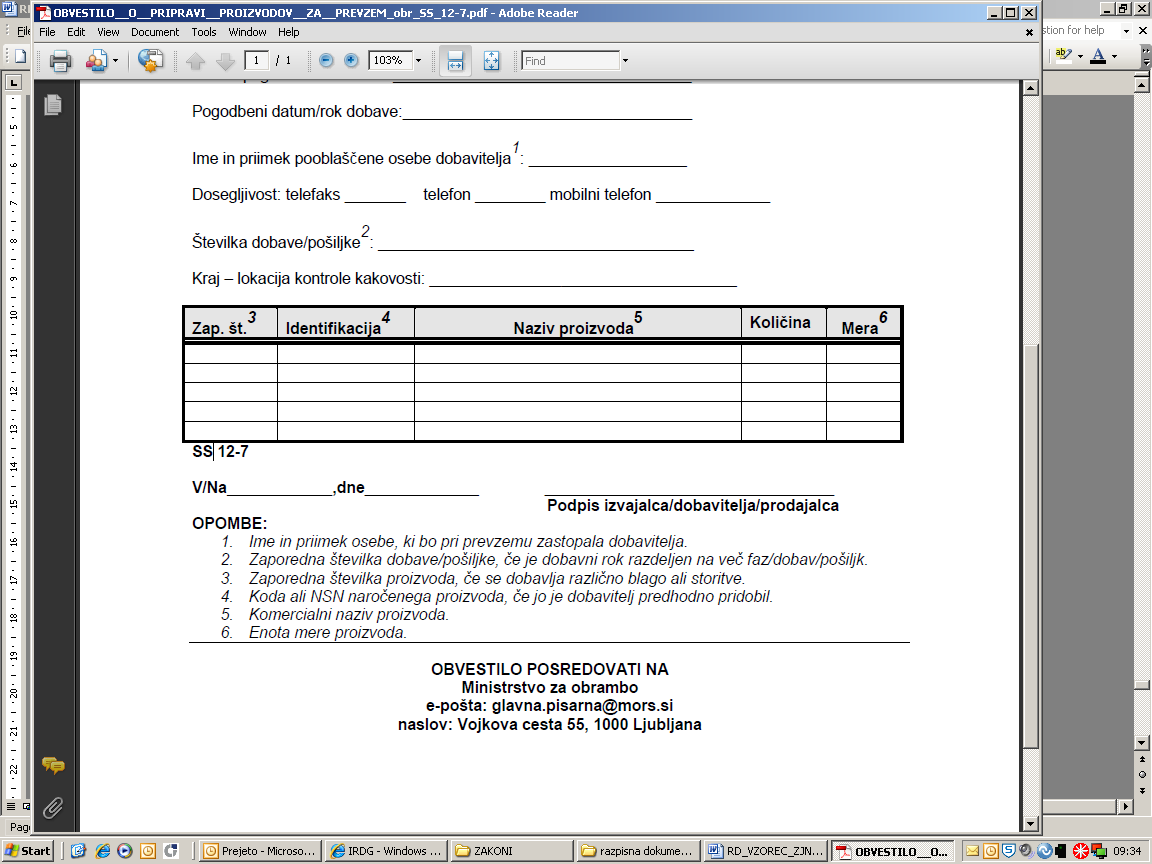 V/Na____________,dne____________  _________________________________      Podpis izvajalca/dobavitelja/prodajalcaOPOMBE:1. Ime in priimek osebe, ki bo pri prevzemu zastopala dobavitelja.2. Zaporedna številka dobave/pošiljke, če je dobavni rok razdeljen na več faz/dobav/pošiljk.3. Zaporedna številka proizvoda, če se dobavlja različno blago ali storitve.4. Koda ali NSN naročenega proizvoda, če jo je dobavitelj predhodno pridobil.5. Komercialni naziv proizvoda.6. Enota mere proizvoda.____________________________________________________________________________OBVESTILO POSREDOVATI NAMinistrstvo za obramboe-pošta: glavna.pisarna@mors.sinaslov: Vojkova cesta 55, 1000 LjubljanaPriloga 3(Obrazec SS-14-7)REPUBLIKA SLOVENIJA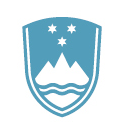 Ministrstvo za obramboDIREKTORAT ZA LOGISTIKO		T: 01 471 23 05Sektor za upravljanje materialnih sredstev		F: 01 471 12 65Oddelek za prevzem		E: glavna.pisarna@mors.siVojkova cesta 55, 1000 Ljubljana		www.mors.si    Številka: 	Datum: 	 SS 14-7Poslano: dobavitelju/prodajalcu (brez prilog – prejel ob prevzemu), skrbniku pogodbe (XY, OE, po IRDG – s prilogami), naročniku/predlagatelju naročila (XY, OE, po IRDG – s prilogami), uporabniku (XY, OE, po IRDG – s prilogami), knjigovodji (XY, OE, po IRDG – s prilogami), zbirka DG, SUMS (original – brez prilog).Priloge: dobavni dokumenti, garancije, izkazi kakovosti, tehnična dokumentacija.Uroš Korošecsekretargeneralni direktorDirektorata za logistikoPOPOLNI NAZIV PONUDNIKANASLOV PONUDNIKAZAKONITI ZASTOPNIK PONUDNIKAMATIČNA ŠTEVILKAIDENTIFIKACIJSKA ŠTEVILKAŠTEVILKA TRANSAKCIJSKEGA RAČUNANAZIV BANKE TELEFONELEKTRONSKI NASLOV(za prejemanje uradne pošte)ODGOVORNA OSEBA ZA KAKOVOSTNI NADZOR KONTAKTNA OSEBA – SKRBNIK POGODBEPOOBLAŠČENA OSEBA ZA PODPIS POGODBE____________________________________________________Kraj in datumŽigPodpis odgovorne osebeZ.Š.BLAGOM.E.Količina(kpl/uspos.)Cena/ME brez DDVv EURDDV/MEv EURCena/ME z DDVv EURSkupaj cena z DDVv EUR1234567=5+68=7*41.Nadgradnja spletnega uporabniškega vmesnika za konfiguracijo in izbiro povezave do izbranega GeoServer-jakpl12.Uvoz GeoTIFF datotek na izbrani strežnik in samodejna konfiguracija sloja preko GeoServer API-ja za streženje podatkov preko WMS protokola (uvoz otrofoto posnetkov in uvoz rastrskega višinskega modela DMV)kpl13.Tipizacija podatkov po posameznih slojih na strežniku (na podlagi novega atributa možnost obravnave vsakega WMS sloja kot barvni ali višinski model.)kpl14.Nadgradnja obstoječih funkcionalnosti prikaza višinskega modela z možnostjo dinamičnega prilagajanja glede na konfiguracijo Layer Manager storitvekpl15.Razširitev obstoječe logike izgradnje 3D površine na poljuben WMS sloj, ki streže višinske podatkekpl16.Izvedba teoretičnega usposabljanja izobraževanja za uporabo programske opreme in gradivo za usposabljanekpl10SKUPNA VREDNOST PONUDBE brez DDV (v EUR):SKUPNA VREDNOST PONUDBE brez DDV (v EUR):SKUPNA VREDNOST PONUDBE brez DDV (v EUR):SKUPNA VREDNOST PONUDBE brez DDV (v EUR):SKUPNA VREDNOST PONUDBE brez DDV (v EUR):SKUPNA VREDNOST PONUDBE brez DDV (v EUR):SKUPNA VREDNOST PONUDBE brez DDV (v EUR):SKUPNA VREDNOST DDV (v EUR):SKUPNA VREDNOST DDV (v EUR):SKUPNA VREDNOST DDV (v EUR):SKUPNA VREDNOST DDV (v EUR):SKUPNA VREDNOST DDV (v EUR):SKUPNA VREDNOST DDV (v EUR):SKUPNA VREDNOST DDV (v EUR):SKUPNA VREDNOST PONUDBE z DDV (v EUR):SKUPNA VREDNOST PONUDBE z DDV (v EUR):SKUPNA VREDNOST PONUDBE z DDV (v EUR):SKUPNA VREDNOST PONUDBE z DDV (v EUR):SKUPNA VREDNOST PONUDBE z DDV (v EUR):SKUPNA VREDNOST PONUDBE z DDV (v EUR):SKUPNA VREDNOST PONUDBE z DDV (v EUR):DOBAVNI ROK (rok izvedbe):Najkasneje do 15.11.2021KRAJ DOBAVE - IZVEDBE: Uprava RS za zaščito in reševanje, Vojkova cesta 61, 1000 Ljubljana. VELJAVNOST PONUDBE:90 dni od datuma določenega za oddajo ponudbe, kar ponudnik potrdi z oddajo ponudbe.PLAČILO:30. dan. Rok plačila začne teči naslednji dan od uradnega prejema e-računa na naslovu naročnika.GARANCIJSKI ROK:12 mesecev od dneva podpisa kakovostnega prevzema storitve s strani naročnika ___________________________________________________________Kraj in datumŽigPodpis odgovorne osebe ____________________________________________________Kraj in datumŽigPodpis odgovorne osebeZ.Š.BLAGOM.E.Količina(kos)Cena/ME brez DDV v EURDDV/ME v EUR Cena/ME z DDV v EUR1234567=5+61NAROČNIKIZVAJALECRepublika SlovenijaMinistrstvo za obrambo__________________________________________________Kraj in datumŽigPodpis odgovorne osebe ponudnika ZAPISNIK O KONTROLI KAKOVOSTI PROIZVODOVŠt. kontrole kakovosti:Dobavitelj/izvajalec/prodajalec:Dobavitelj/izvajalec/prodajalec:Dobavitelj/izvajalec/prodajalec:Dobavitelj/izvajalec/prodajalec:Naslov:Naslov:Naslov:Naslov:IdentifikacijaNaziv proizvodaNaziv proizvodaEnota mereEnota mereEnota mereKoličinaOpombeŠtevilka pogodbe:Številka pogodbe:Datum pogodbe:Datum pogodbe:Datum pogodbe:Pogodbeni datum dobave:Pogodbeni datum dobave:Pogodbeni datum dobave:Številka dobavnice/računa : Številka dobavnice/računa : Številka dobavnice/računa : Številka dobavnice/računa : Številka dobavnice/računa : Številka dobavnice/računa : Številka dobavnice/računa : Številka dobavnice/računa : Presoja kakovosti: Presoja kakovosti: Način preverjanja skladnosti - kontrola je potekala po metodi (ustrezno obkroži):1. 100% pregleda; 2. naključnega pregleda; 3. certifikacije; 4. vzorčenja; 5. primerjave s potrjenim vzorcem;Način preverjanja skladnosti - kontrola je potekala po metodi (ustrezno obkroži):1. 100% pregleda; 2. naključnega pregleda; 3. certifikacije; 4. vzorčenja; 5. primerjave s potrjenim vzorcem;Ocena: KAKOVOST (NE) USTREZA POGODBENIM DOLOČILOMOcena: KAKOVOST (NE) USTREZA POGODBENIM DOLOČILOMKraj kontrole: Datum kontrole: IZJAVA :DOBAVITELJ/PRODAJALEC JAMČI, DA JE CELOTNA DOBAVLJENA KOLIČINA PROIZVODOV ENAKE KAKOVOSTI KOT KONTROLIRANI PROIZVODI.IZJAVA :DOBAVITELJ/PRODAJALEC JAMČI, DA JE CELOTNA DOBAVLJENA KOLIČINA PROIZVODOV ENAKE KAKOVOSTI KOT KONTROLIRANI PROIZVODI.DOLOČBA :V KOLIKOR JE DOBAVITELJ / PRODAJALEC Z DOBAVO / IZVEDBO / STORITVIJO, PRIŠEL V ZAMUDO, BO NAROČNIK OBRAČUNAL DOGOVORJENO POGODBENO KAZEN. DOLOČBA :V KOLIKOR JE DOBAVITELJ / PRODAJALEC Z DOBAVO / IZVEDBO / STORITVIJO, PRIŠEL V ZAMUDO, BO NAROČNIK OBRAČUNAL DOGOVORJENO POGODBENO KAZEN. Pooblaščeni predstavnik(-i) dobavitelja/izvajalca/prodajalca:Pooblaščeni predstavnik(-i) kupca/naročnika:Opombe: Organizacijska enota, ki bo izvedla vknjižbo v materialno evidenco: